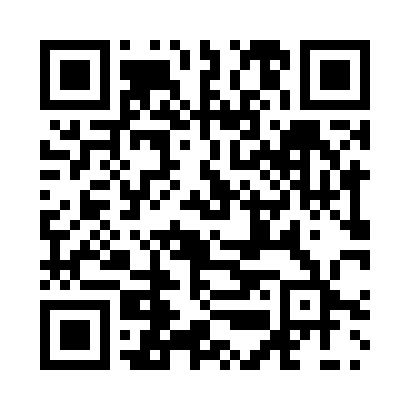 Prayer times for Chub Cay, BahamasWed 1 May 2024 - Fri 31 May 2024High Latitude Method: NonePrayer Calculation Method: Muslim World LeagueAsar Calculation Method: ShafiPrayer times provided by https://www.salahtimes.comDateDayFajrSunriseDhuhrAsrMaghribIsha1Wed5:136:351:094:377:439:002Thu5:126:341:084:377:439:013Fri5:116:331:084:377:449:014Sat5:106:331:084:377:449:025Sun5:096:321:084:377:459:036Mon5:086:311:084:367:459:037Tue5:076:311:084:367:469:048Wed5:066:301:084:367:469:059Thu5:066:291:084:367:479:0610Fri5:056:291:084:367:479:0611Sat5:046:281:084:357:489:0712Sun5:036:281:084:357:489:0813Mon5:026:271:084:357:499:0914Tue5:026:271:084:357:499:0915Wed5:016:261:084:357:509:1016Thu5:006:261:084:357:509:1117Fri5:006:251:084:357:519:1118Sat4:596:251:084:347:519:1219Sun4:586:241:084:347:529:1320Mon4:586:241:084:347:529:1421Tue4:576:241:084:347:539:1422Wed4:576:231:084:347:549:1523Thu4:566:231:084:347:549:1624Fri4:566:231:084:347:559:1625Sat4:556:221:094:347:559:1726Sun4:556:221:094:347:569:1827Mon4:546:221:094:347:569:1828Tue4:546:221:094:347:579:1929Wed4:536:211:094:347:579:1930Thu4:536:211:094:347:579:2031Fri4:536:211:094:347:589:21